Bana Község Önkormányzata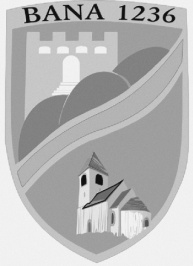 Levélcím:	2944 Bana, Jókai M. u. 18.Telefon:	34/468-868M E G H Í V ÓBana Község Önkormányzata Pénzügyi és Településfejlesztési Bizottság rendes ülésre a Magyarország helyi önkormányzatairól szóló 2011. évi CLXXXIX. törvény 57-61. § alapján és a Bana Község Önkormányzat képviselő-testületének a képviselő-testület Szervezeti és Működési Szabályzatáról szóló 9/2013. (III.12.) önkormányzati rendeletének 34-40. § alapján2023. november 13. (hétfő) 16.15 óráraa Bábolnai Közös Önkormányzati Hivatal Banai Kirendeltsége (2944 Bana, Jókai u.18.) tanácstermébe összehívomNapirendi pontok:2023. november 13.Tájékoztató a Képviselő-testület háromnegyed éves gazdálkodásárólElőterjesztés felelőse: polgármesterHelyi Választási Bizottság tagjainak megválasztásaElőterjesztés felelőse: jegyző2024. évi belső ellenőrzési terv jóváhagyásaElőterjesztés felelőse: aljegyzőHelyi adóbevételek módosításaElőterjesztés felelőse: polgármesterTörvényességi felhívás (szóbeli előterjesztés)Előterjesztés felelőse: jegyzőÓvodai leállás tervezése 2023. év végeElőterjesztés felelőse: polgármester, óvodavezetőVételi szándék kérelmeElőterjesztés felelőse: polgármesterKövetelésállomány kivezetéseElőterjesztés felelőse: polgármesterEgyebek Előterjesztés felelőse: polgármesterBana, 2023.11.07.										           Lakasz Tímea sk.                                                                                                                                 bizottság elnöke